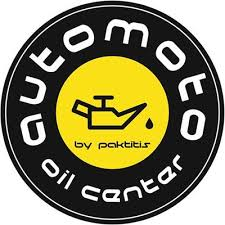 15% έκπτωσηεπί των αναγραφόμενων τιμών των προϊόντων.ΠΑΡΑΤΗΡΗΣΕΙΣ:Οι εν λόγω προσφορές αφορούν τα μέλη του Συλλόγου και τις οικογένειες τους αποκλειστικά.Για να ισχύουν οι ειδικές προσφορές, κάθε μέλος του Συλλόγου θα πρέπει να επιδεικνύει την κάρτα μέλους του.Site: http://www.automoto-oilcenter.grΔιεύθυνση:Στέλιου Καζαντζίδη 14 / ΘεσσαλονίκηΤηλέφωνο:2310 472200Email:info@automoto-oilcenter.gr